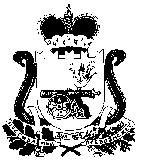 АДМИНИСТРАЦИЯ МУРЫГИНСКОГО СЕЛЬСКОГО ПОСЕЛЕНИЯ ПОЧИНКОВСКОГО РАЙОНА СМОЛЕНСКОЙ ОБЛАСТИПОСТАНОВЛЕНИЕАдминистрация Мурыгинского сельского поселения Починковского района Смоленской области  п о с т а н о в л я е т:1. Внести изменение в перечень автомобильных дорог общего пользования местного значения Мурыгинского сельского поселения Починковского района Смоленской области, утвержденный постановлением Администрации Мурыгинского сельского поселения Починковского района Смоленской области от 19.03.2020 г. №20, изложив его в новой редакции согласно приложению.  2.    Разместить настоящее постановление на официальном сайте Администрации Мурыгинского сельского поселения Починковского района Смоленской области.	Глава  муниципального образования Мурыгинского сельского поселенияПочинковского района Смоленской области                                   И.В.Наумов Перечень автомобильных дорог общего пользования местного значения Мурыгинского сельского поселения Починковского района Смоленской областиот19 января 2023 г.№ 1 О внесении изменений в перечень автомобильных дорог   общего   пользования     местного значения   Мурыгинского сельского поселения Починковского района Смоленской области№п/пНаименованиенаселенногопунктаНаименованиеулицыИдентификационный номер автомобильной дорогиПротяженность (метров)1д.МурыгиноУл. Центральная66-233-850 ОП МП - 0014192д.МурыгиноУл. Центральная66-233-850 ОП МП – 00240813д.МурыгиноУл. Молодёжная66-233-850 ОП МП – 0032774д.МурыгиноУл. Молодёжная66-233-850 ОП МП – 00433935д.МурыгиноУл. Школьная66-233-850 ОП МП – 0056626д.МурыгиноУл. Школьная66-233-850 ОП МП - 0063347д.МурыгиноУл. Школьная66-233-850 ОП МП – 00730048д.Авдотьино-66-233-850 ОП МП – 00820009д.БаклановоУл. Победы66-233-850 ОП МП – 009150010д.БаклановоУл. Родниковая66-233-850 ОП МП – 010280011д.БарсукиУлица 166-233-850 ОП МП – 01130012д.БарсукиУлица 266-233-850 ОП МП – 012350013д.БелоручьеУлица 166-233-850 ОП МП – 013200014д.БелоручьеУлица 266-233-850 ОП МП – 014100015д.Буловица-66-233-850 ОП МП – 015150016д.Быково-66-233-850 ОП МП – 016170017д.ВасильевоУл.Восточная66-233-850 ОП МП – 017183018д.ВасильевоУл.Городецкая66-233-850 ОП МП – 018200019д.Верхние Немыкари-66-233-850 ОП МП – 019250020д.Грудинино-66-233-850 ОП МП – 020200021д.Дементеево-66-233-850 ОП МП – 021270022д.Денисово-66-233-850 ОП МП – 022300023д.Долгомостье-66-233-850 ОП МП – 023400024д.Заборье-66-233-850 ОП МП – 024400025д.Загорье-66-233-850 ОП МП – 025200026д.Зяхино-66-233-850 ОП МП – 026120027д.ИвановскоеУлица 166-233-850 ОП МП – 027110028д.ИвановскоеУлица 266-233-850 ОП МП - 028120029д.Кирпичный ЗаводУл.Лесная66-233-850 ОП МП – 029300030д.КлемятиноУлица 166-233-850 ОП МП – 030150031д.КлемятиноУлица 266-233-850 ОП МП – 031150032д.Коленово-66-233-850 ОП МП – 032600033д.КолычевоУл.Озерная66-233-850 ОП МП – 03350534д.КолычевоУл.Озерная66-233-850 ОП МП - 034349535д.КрокодиновоУл.Заречная66-233-850 ОП МП - 035300036д.Кучино-66-233-850 ОП МП - 036300037д.Лазарево-66-233-850 ОП МП – 037600038д.ЛамоновоУлица 166-233-850 ОП МП – 038150039д.ЛамоновоУлица 266-233-850 ОП МП – 039300040д.Лихачево-66-233-850 ОП МП – 040500041д.Лобково-66-233-850 ОП МП – 041200042д.ЛосняУлица 166-233-850 ОП МП – 042300043д.ЛосняУлица 266-233-850 ОП МП – 043300044д.ЛьнозаводУл.Заводская66-233-850 ОП МП – 044250045д.МакшеевоУл.Полевая66-233-850 ОП МП – 045300046д.МакшеевоУл.Речная66-233-850 ОП МП – 046150047д.Мастерские-66-233-850 ОП МП – 047150048д.МитюшиноУл.Советская66-233-850 ОП МП – 048350049д.Нижние Немыкари-66-233-850 ОП МП – 049200050д.ОбуховоУл.Садовая66-233-850 ОП МП – 05061151д.ОбуховоУл.Садовая66-233-850 ОП МП – 051188952д.Панское-1-66-233-850 ОП МП – 052300053д.Панское-2-66-233-850 ОП МП – 053100054д.Панское-3-66-233-850 ОП МП – 054100055д.Пахомово-66-233-850 ОП МП – 055100056д.ПереснаУлица 166-233-850 ОП МП – 056200057д.ПереснаУлица 266-233-850 ОП МП – 057350058д.ПищаловоУл.Майская66-233-850 ОП МП – 058500059д.ПокровкаУл.Приозерная66-233-850 ОП МП – 059300060д.Поляны-66-233-850 ОП МП – 060220061д.ПотемкиноУлица 166-233-850 ОП МП – 061150062д.ПотемкиноУлица 266-233-850 ОП МП – 062200063д.Рожново-66-233-850 ОП МП – 063150064д.РябцевоУлица 166-233-850 ОП МП – 064220065д.РябцевоУлица 266-233-850 ОП МП – 065210066д.РябцевоУлица 366-233-850 ОП МП – 066300067д.Сверчково-66-233-850 ОП МП – 067400068д.Свиридоново-66-233-850 ОП МП – 068250069д.Сестрино-66-233-850 ОП МП – 069300070д.Старинки-66-233-850 ОП МП – 070600071д.Старинки (Мурыгинское с/пос)Ул.Дорожная66-233-850 ОП МП – 071150072д.Труханово-66-233-850 ОП МП – 072450073д.Усадище-66-233-850 ОП МП – 073220074д.Хатрусово-66-233-850 ОП МП – 074260075д.Хлыстовка-66-233-850 ОП МП – 075100076д.Холм-66-233-850 ОП МП – 076150077д.Чучелово-66-233-850 ОП МП – 077100078д.Шабаново-66-233-850 ОП МП – 078250079д.Ямполье-66-233-850 ОП МП – 079260080д.ЯновоУлица 166-233-850 ОП МП – 080400081д.ЯновоУлица 266-233-850 ОП МП – 081200082д.ЯновоУлица 366-233-850 ОП МП – 082100083д.ЯрковичиУлица 166-233-850 ОП МП – 083100084д.ЯрковичиУлица 266-233-850 ОП МП – 0843000